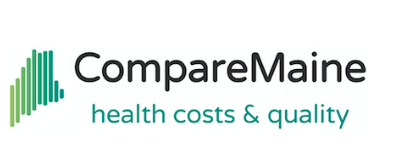 Brought to you by the Maine Health Data OrganizationThe release of CompareMaine 2.0 reflects updates to the listing of facilities that we are able to report on.  We added the following facilities:Brewer Medical Center (Penobscot Community Health Center)Dermatology Associates, LLCDover-Foxcroft Family Medicine (Mayo Regional Hospital)Family Planning Association of Maine, Inc.Seaport Community Health Center (Penobscot Community Health Center)Second Street Health CenterWinterport Community Health Center (Penobscot Community Health Center)Women and Children’s Center (Pines Health Services)We removed the following facilities: Removed FacilityReason for RemovalHealth Access Network-MedwayLow volumeHealth Access Network-MedwayLow volumeKatahdin Valley Health Center, MillinocketLow volumeMaine Medical Partners Westbrook Family Medicine (Maine Medical Center)Low volumeMedical Rehabilitation Associates (Facility Closed)Low volumePediatrics (Penobscot Community Health Care)Low volumeSebasticook Family Doctors, CanaanLow volumeSebasticook Family Doctors, Dover-FoxcroftLow volumeBrewer High School Based Clinic (Penobscot Community Health Care)Methodological issue – removed because it’s located at a school and not a public clinicMid Coast Cardiology AssociatesMethodological issue –specialty practice group that does not perform surgical procedures listed on CompareMaineNeurology Associates of Eastern MaineMethodological issue – specialty practice group that does not perform surgical procedures listed on CompareMaineMedical Rehabilitation AssociatesFacility closurePenobscot Surgical CareFacility closure